Publicado en Alicante el 17/06/2016 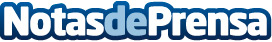 Cómo trata Google a las principales fuerzas políticas en EspañaEn plena efervescencia política ante la cercanía de las próximas elecciones generales del 26 de junio en España, las principales fuerzas políticas del país recorren la Península y los medios de comunicación para dar a conocer sus propuestas entre la ciudadanía. Internet es un vehículo clave en comunicación política y agrupaciones como el Partido Popular, PSOE, Podemos y Ciudadanos son conocedoras de elloDatos de contacto:Iñaki Tovar965121315 Nota de prensa publicada en: https://www.notasdeprensa.es/como-trata-google-a-las-principales-fuerzas Categorias: Nacional Comunicación Marketing Sociedad E-Commerce http://www.notasdeprensa.es